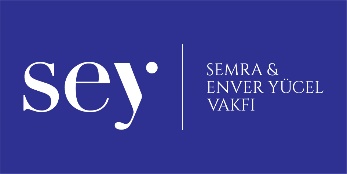 ETKİNLİK ADI	:  DİKKAT, DİKKATSEVİYE		: 3,4. SINIFAMAÇ		: Hayal gücünü ve Dikkati geliştirirMEKÂN		: EvMALZEME		: Materyal gerekmezAÇIKLAMA		: Bu oyunda amaç çocukla birlikte hikâye kurgulamaktır. Bunun için oyunu oynayacağımız çocuktan ilk önce yer, zaman ve bir kahraman seçmesi istenir. Çocuk “evde olsun”, “gece, yaz, kış olsun”, “kahramanı bir aslan olsun” diyebilir. Bundan sonra yetişkin bunların içinde yer aldığı bir hikaye başlatır. Çocuktan hikâyeyi dikkatli bir şekilde takip etmesi istenir. Hikâyenin sonunda konunun içinden bazı sorular sorulacağı, doğru cevaplar vermesi gerektiği söylenir. Yetişkin, çocuğun seçtiği yer, zaman ve kahraman le birlikte hikâyenin girişini yapar. “Bir varmış bir yokmuş mevsimlerden yazmış. Evde yaşayan bir aslan varmış” gibi. Daha sonra çocuk hikâyeyi devam ettirir. Zaman zaman yetişkin hikâyeyi zenginleştirecek (hayvanlara, yerlere isim verdirerek, yeni kahramanlar, renkler ekleyerek) katılımlarda bulunabilir. Belli bir yerden sonra hikâye sonlandırılır. Ve çocuğa hikaye ile ilgili sorular sorulur. Meselâ; hikâyede hayvanlar varsa onların sayısı, birden fazla çocuk varsa onların isimleri, kıyafet renkleri gibi sorular sorulabilir.